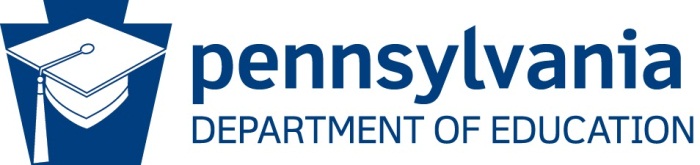 Braking ControlTargeting, Braking, and Managing CurvesSupplies: 2” Masking/Duct tape, large space, 20 feet of string, simulated steering wheels.Instructions: Part 1Mark off with tape, curves in the classroom.  Lanes should be about 2-3 feet wide.Part 2Demonstrate with the string the target line for going through curve.Part 3Describe control brake, trail brake and acceleration.Demonstrate control brake, trail brake and acceleration.Part 4Have student “drive” the curves.  Watch students’ targeting and lane position on both a right hand and left hand curve.Practice Search Pattern for Rural RoadsSupplies: One model car per group; roadway sheets 1 and 5; list of orderly search pattern; DR p. 67; RD pp.11-12; LtD pp. 35-36.Instructions:1. 	Divide the class into groups of three:InstructorDriverObserver2.	Give each group a car and roadway sheet.Point out the Roadway sheet represents rural roadways3.	Have the “Driver” position the car on an approaching curve.4.	Have the “Instructor” read the steps for approaching a curve (Visual Search).5. 	Ask the “Driver” to explain and perform each step.6. 	The “Observer” provides feedback to the “Driver” and the “Instructor”.7.	Repeat the activity until each student has played each role.Use transparency or PowerPoint to give the students feedback for each step of the orderly visual search pattern.